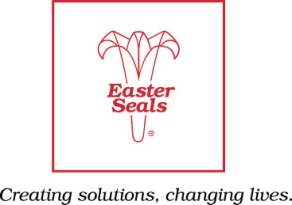 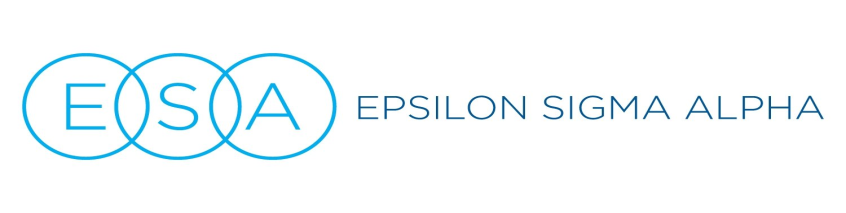  CouncilEaster SealsCHAPTER REPORT FORMDate: _____________Chapter Name ____________________ Number ________ City______________________Chapter Easter Seals or Philanthropic ChairmanName: ____________________________________Phone # or email__________________Donations can be sent to Easter Seals Arkansas 3920 Woodland Heights Rd. Little Rock, AR 72212 or to Arkansas Easter Seals Chairman.Include Total Contributions from April 1st through March 31st				Donated 	Donated	 Mileage*		Donated	 Project			Monies	Goods $$	   x .	__		Hours      __________________	________	________	_______		_________________________	________	________	_______		_________________________	________	________	_______		_________________________	________	________	_______		_________________________	________	________	_______		_________________________	________	________	_______		_______		**TOTALS   $_______   $_______  $_______	Hours_______*Use current IRS Non-Profit Rate**These totals should be transferred to your chapter’s philanthropic report.State Report postmarked by: April 1st  Send to State Easter Seals Chair:  	Kat Whisenhunt 						7544 Lightfoot St						Seligman, MO 65745						Jiles.kathy@yahoo.com 